1. Aşağıdaki sayıların asal çarpanlarını bulunuz ve üslü olarak ifade ediniz. (5x2=10puan)210                                 1082)Aşağıdaki asal çarpan olarak verilen sayıları bulunuz. (10x2=20puan)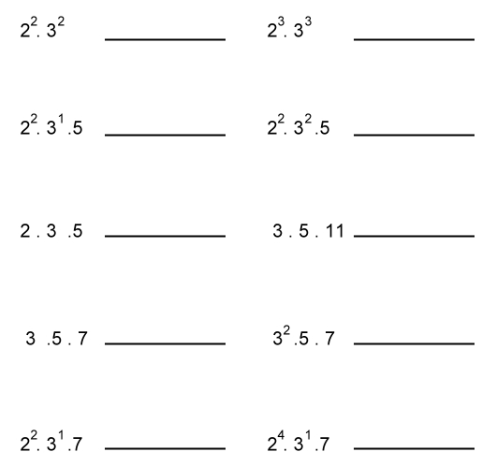 3) Aşağıda verilmeyenleri bulunuz.(5 puan)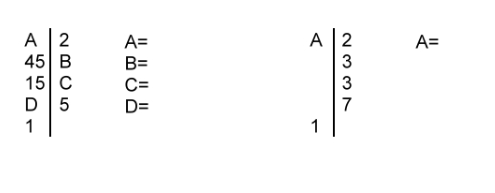 4) Aşağıdaki ifadenin EBOBunu bulunuz. (5 puan)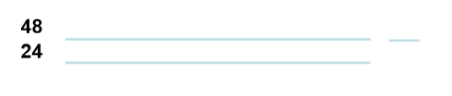 5) Aşağıdaki ifadelerin EKOKlarını bulunuz 5x2=10 puan)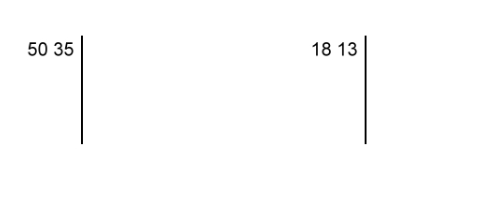 6) Aşağıdaki kutucuklara cümleye göre D-Y yazınız. (3x2=6 puan)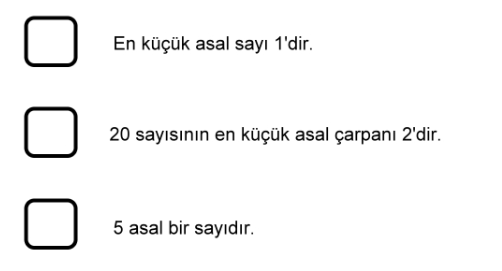 7)Aşağıda verilen ifadelerdeki sonuçları bulunuz. (3x3=9 puan)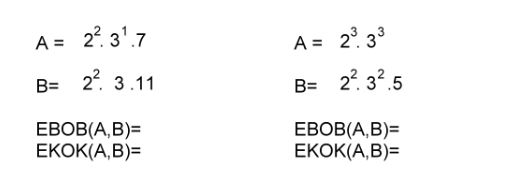 8)Aşağıda sayı çiftlerinden hangisi veya hangileri aralarında asaldır işaretleyiniz. (5 puan)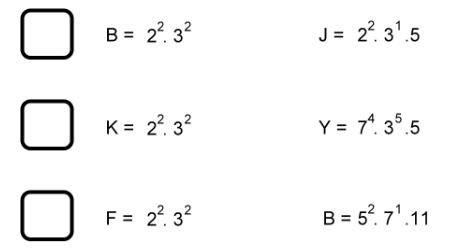 9)Aşağıda ifadelerin sonuçlarını bulunuz. (5 puan)(Hepsini doğru yapan 5 puan alır)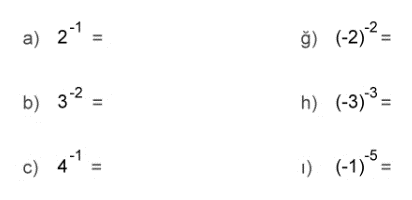 10)Aşağıda ifadelerin sonuçlarını bulunuz. (5 puan)(Hepsini doğru yapan 5 puan alır)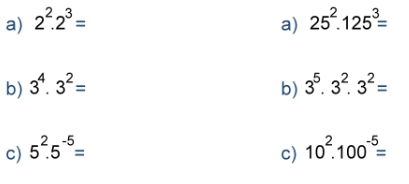 11)Aşağıdaki sayıyı çözümleyiniz.(5 puan)14,61 =ÇOKTAN SEÇMELİ SORULAR (3x5=15p)1) 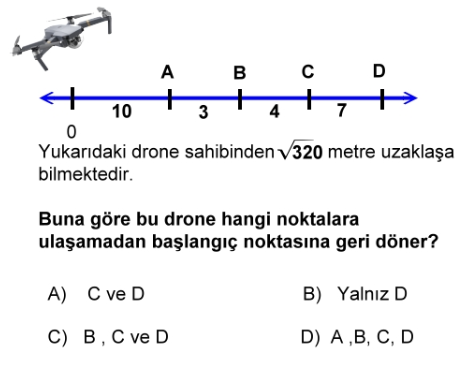 2) 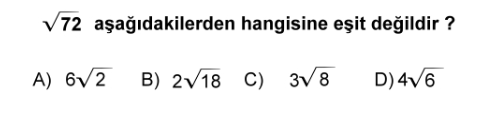 3)  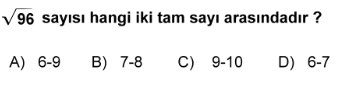 www.dersten.comNot: Sınav süresi 1 ders saatidir. Sınav toplam 100 puandır.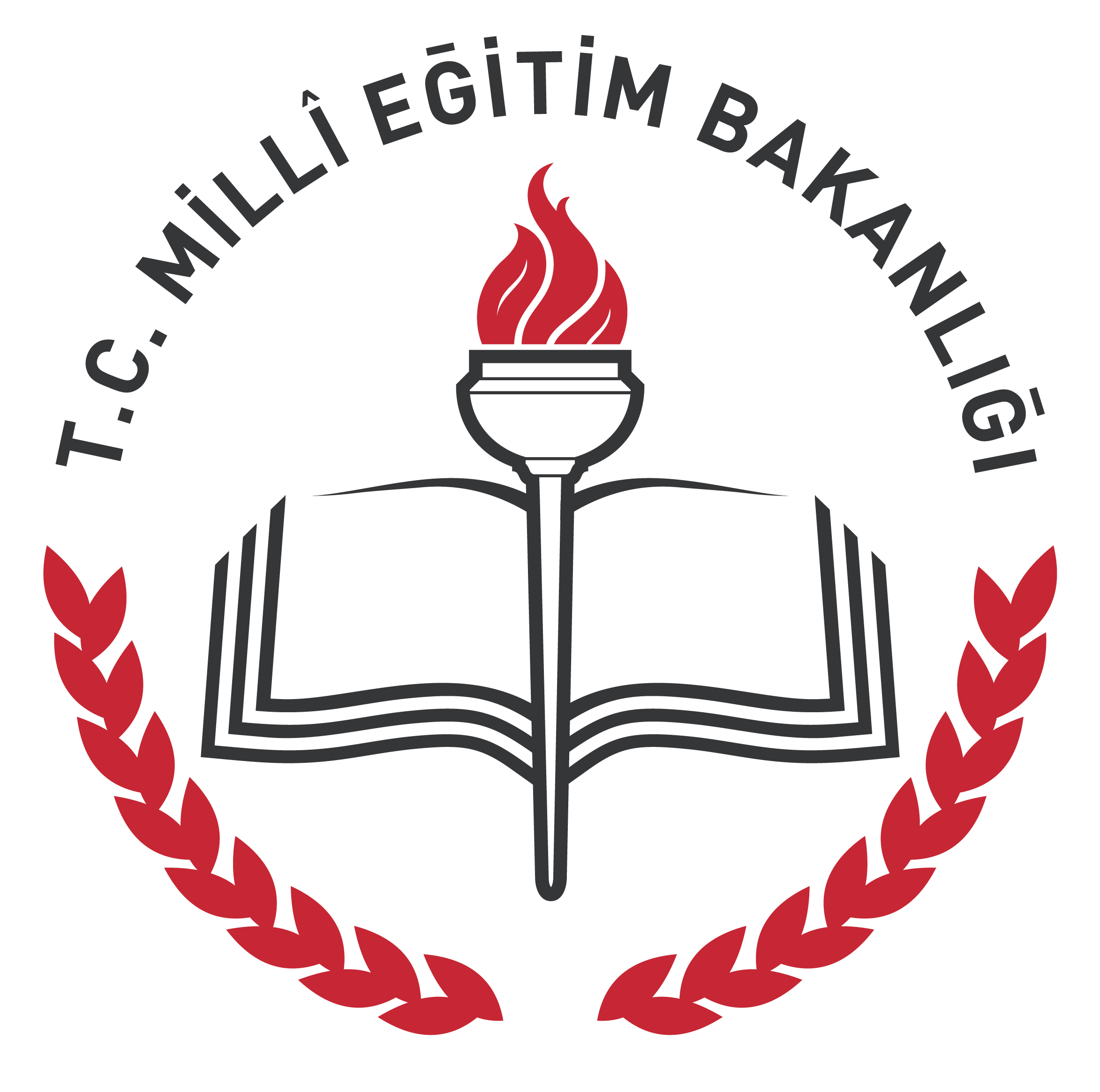 2023-2024 EĞİTİM ÖĞRETİM YILI ……………….  ORTAOKULU8. SINIF MATEMATİK DERSİ 1.DÖNEM 1. SINAV2023-2024 EĞİTİM ÖĞRETİM YILI ……………….  ORTAOKULU8. SINIF MATEMATİK DERSİ 1.DÖNEM 1. SINAV2023-2024 EĞİTİM ÖĞRETİM YILI ……………….  ORTAOKULU8. SINIF MATEMATİK DERSİ 1.DÖNEM 1. SINAV2023-2024 EĞİTİM ÖĞRETİM YILI ……………….  ORTAOKULU8. SINIF MATEMATİK DERSİ 1.DÖNEM 1. SINAVADTARİH…../11/2023…………………SOYADTARİH…../11/2023…………………OKUL NOTARİH…../11/2023…………………SINIF….. /….TARİH…../11/2023…………………